Modélisation d’une chute libre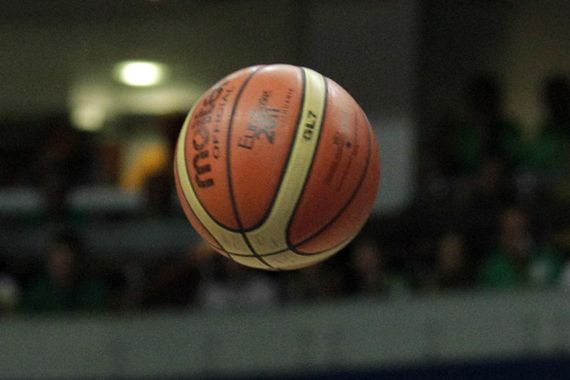 Situation : On lâche un ballon de basket. On souhaite étudier son mouvement et plus précisément prévoir le temps de chute t du ballon.1. Quelles sont les informations qu’il faut connaître pour étudier le mouvement du ballon ?2. Le modèle du point matériel : le système étudié est réduit à un point auquel est associé la masse du système.Le modèle de la chute libre sans vitesse initiale :Le temps de chute tCL est défini par la relation :Avec :- g : l’intensité de la pesanteur sur Terre ; g = 10 N·kg-1 ;- h : la hauteur de chute exprimée en mètre ;- tCL : le temps de chute en seconde.De quelles informations le modèle choisi permet-il de ne pas tenir compte :a. pour le modèle du point matériel ?b. pour le modèle de la chute libre sans vitesse initiale ?3. Deux vidéos sont mises à disposition :Chute d’une hauteur de 1 m ;Chute d’une hauteur de 5 m.a. Calculer, en utilisant le modèle de la chute libre sans vitesse initiale, les temps de chute du ballon tCL 1m et tCL 5m respectivement d’une hauteur de 1 mètre et de 5 mètres. b. Déterminer les temps de chute expérimentaux du ballon texp 1m et texp 5m à l’aide des vidéos.c. Le modèle de la chute libre décrit-il correctement le mouvement de chute du ballon sur les deux vidéos mises à disposition ? 4. L’écart relatif a pour expression :Il s’exprime généralement en %.- texp est le temps de chute déterminé à l’aide d’une vidéo ;- tCL est le temps de chute déterminé à l’aide du modèle de la chute libre sans vitesse initiale ;  est la valeur absolue de cette différence ; elle correspond à la valeur positive de cette différence.5. Si on accepte un écart relatif au maximum de x %, le modèle est-il acceptable ?